ЩО РОБИТИ, КУДИ ТЕЛЕФОНУВАТИ ЯКЩО ВИ ЗАНЕДУЖАЛИ!!!1.Перш за все залишайтесь вдома.Якщо ви маєте симптоми ОРВІ чи COVID-19, не потрібно негайно йти до свого лікаря або в найближчу лікарню.2. Подзвоніть своєму сімейному лікарю, який скоординує Ваші подальші дії, надасть рекомендації і вирішить чи приходити Вам на прийом, чи достатньо дистанційної консультації.Якщо ви не уклали декларацію або не можете додзвонитися до свого лікаря, одразу телефонуйте на телефон реєстратури амбулаторії в якій працює лікар і Вас обов’язково з ним зв’яжуть:+38095-918-92-60 – реєстратура для дитячого населення Новопсковської АЗПСМ;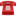 +38095-918-92-50 - реєстратура для дорослого населення Новопсковської АЗПСМ;9-27-02, +38068-083-75-18 реєстратура Білолуцької амбулаторії ЗПСМ;9-62-02, + 38098-122-75-62 реєстратура Кам’янської СЛА ЗПСМ;9-31-44, +38068-083-30-56 реєстратура Новобілянської СЛА ЗПСМ;9-42-03, +38068-083-69-17 реєстратура Пісківської СЛА ЗПСМ;9-63-10, +38068-083-84-24 реєстратура Донцівської СЛА ЗПСМ.Новопсковська амбулаторія ЗПСМ працює з понеділка по п'ятницю з 08:00 до 18:00, в субботу в ній працює черговий кабінет – з 8.00. до 16.30 (тел. 095-918-92-50).Сільські амбулаторії ЗПСМ працюють з 8:00 до 14:00.Також Ви можете зателефонувати на обласну «ГАРЯЧУ ЛІНІЮ» з питань COVID-19 - 0800 505 107 (в робочі дні)3.Отримавши консультацію від лікаря чітко виконуйте його інструкції.4. При невідкладних станах - температура вище 38, яка не збивається, та утруднене дихання - набирайте 103.Бережіть себе і своїх рідних і будьте здорові!